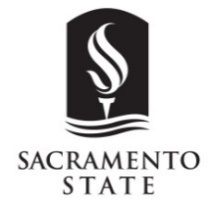 Management Personnel Plan (MPP) Position DescriptionFOR HUMAN RESOURCES USE ONLY:FOR HUMAN RESOURCES USE ONLY:FOR HUMAN RESOURCES USE ONLY:PU PU PU PU PU APPROVED CLASSIFICATIONCLASS CODEEEOCATEEOCATAPP. BY C&CMPP CODERANGE/GRADE CODEDATE1. Position Information1. Position Information1. Position Information1. Position Information1. Position Information1. Position Information1. Position Information1. Position Information1. Position Information1. Position Information1. Position Information1. Position Information1. Position Information1. Position Information1. Position InformationName:Department:Department:Department:Department:Department:Position Title:Position Title:Administrator Level:Administrator Level:Administrator Level:IIIIIIIIIVThis Position Reports To: This Position Reports To: This Position Reports To: This Position Reports To: Name and TitleName and TitleName and TitleName and TitleName and TitleName and TitleName and TitleName and TitleName and TitleName and TitleName and TitlePositions Directly Supervised By This Position:Positions Directly Supervised By This Position:Positions Directly Supervised By This Position:Positions Directly Supervised By This Position:Positions Directly Supervised By This Position:Positions Directly Supervised By This Position:Positions Directly Supervised By This Position:Positions Directly Supervised By This Position:Positions Directly Supervised By This Position:Positions Directly Supervised By This Position:Positions Directly Supervised By This Position:Classification:Qty:FTE:Classification:Qty:FTE:Classification:Qty:FTE:Major Departments Under This Position:Major Departments Under This Position:Major Departments Under This Position:Major Departments Under This Position:Major Departments Under This Position:Major Departments Under This Position:Major Departments Under This Position:Major Departments Under This Position:Major Departments Under This Position:Major Departments Under This Position:Major Departments Under This Position:DepartmentDepartmentDepartmentDepartmentDepartment# of Employees# of Employees# of EmployeesPlease attach current organizational chart with names and classifications included.Please attach current organizational chart with names and classifications included.Please attach current organizational chart with names and classifications included.Please attach current organizational chart with names and classifications included.Please attach current organizational chart with names and classifications included.Please attach current organizational chart with names and classifications included.Please attach current organizational chart with names and classifications included.Please attach current organizational chart with names and classifications included.Please attach current organizational chart with names and classifications included.Please attach current organizational chart with names and classifications included.Please attach current organizational chart with names and classifications included.2.  Signatures2.  Signatures2.  Signatures2.  Signatures2.  Signatures2.  Signatures2.  SignaturesThe person holding this position is considered a “mandated reporter” under the California Child Abuse and Neglect Reporting Act and is required to comply with the requirements set forth in CSU Executive Order 1083 as a condition of employment.The person holding this position is considered a “mandated reporter” under the California Child Abuse and Neglect Reporting Act and is required to comply with the requirements set forth in CSU Executive Order 1083 as a condition of employment.The person holding this position is considered a “mandated reporter” under the California Child Abuse and Neglect Reporting Act and is required to comply with the requirements set forth in CSU Executive Order 1083 as a condition of employment.The person holding this position is considered a “mandated reporter” under the California Child Abuse and Neglect Reporting Act and is required to comply with the requirements set forth in CSU Executive Order 1083 as a condition of employment.The person holding this position is considered a “mandated reporter” under the California Child Abuse and Neglect Reporting Act and is required to comply with the requirements set forth in CSU Executive Order 1083 as a condition of employment.The person holding this position is considered a “mandated reporter” under the California Child Abuse and Neglect Reporting Act and is required to comply with the requirements set forth in CSU Executive Order 1083 as a condition of employment.The person holding this position is considered a “mandated reporter” under the California Child Abuse and Neglect Reporting Act and is required to comply with the requirements set forth in CSU Executive Order 1083 as a condition of employment.Appropriate Administrator:Appropriate Administrator:Appropriate Administrator:Date:Date:Vice President:Vice President:Date:Employee:Date:Date:3.  Primary Action Being Requested 3.  Primary Action Being Requested 3.  Primary Action Being Requested 3.  Primary Action Being Requested 3.  Primary Action Being Requested 3.  Primary Action Being Requested 3.  Primary Action Being Requested 3.  Primary Action Being Requested 3.  Primary Action Being Requested 3.  Primary Action Being Requested 3.  Primary Action Being Requested 3.  Primary Action Being Requested Job Posting:Job Posting:Job Posting:New PositionNew PositionReplacement Position, former incumbent:Replacement Position, former incumbent:Replacement Position, former incumbent:Update Position Description Only:Update Position Description Only:Update Position Description Only:Update Position Description Only:Update Position Description Only:Update Position Description Only:Update Position Description Only:Effective Date:Effective Date:Effective Date:4.  Required qualificationsPlease list any required knowledge, skills, abilities and experience.  Must be appropriate to the skill level of the position and would allow an incumbent to satisfactorily perform the Essential Functions of the position.CONDITIONS OF EMPLOYMENTAbility to pass background check5.  Preferred qualificationsList any desirable qualifications that would enhance an incumbent’s ability to perform the work of the position (e.g., additional years of experience, advanced education, certification and/or specialized training).6. Position Purpose:The position purpose should be a summary of the general nature of the responsibilities of the position plus additional information including scope, context and the general environment under which it functions.7. Essential Functions of the Position:7. Essential Functions of the Position:7. Essential Functions of the Position:Describe each major responsibility assigned to this position and indicate the percentage of time devoted to each function, as well as the frequency in which each function is performed.  Essential Functions and Marginal Functions should have a combined total of 100% of Time.Describe each major responsibility assigned to this position and indicate the percentage of time devoted to each function, as well as the frequency in which each function is performed.  Essential Functions and Marginal Functions should have a combined total of 100% of Time.Describe each major responsibility assigned to this position and indicate the percentage of time devoted to each function, as well as the frequency in which each function is performed.  Essential Functions and Marginal Functions should have a combined total of 100% of Time.% of TimeFrequency
(daily, weekly, monthly, etc.)Essential Functions Only
(List in order of importance)Position may occasionally require attendance at off site locations.  8. Marginal Functions of the Position:8. Marginal Functions of the Position:8. Marginal Functions of the Position:Describe each non-essential duty assigned to this position and indicate the percentage of time devoted to each function, as well as the frequency in which each function is performed.  Essential Functions and Marginal Functions should have a combined total of 100% of Time.Describe each non-essential duty assigned to this position and indicate the percentage of time devoted to each function, as well as the frequency in which each function is performed.  Essential Functions and Marginal Functions should have a combined total of 100% of Time.Describe each non-essential duty assigned to this position and indicate the percentage of time devoted to each function, as well as the frequency in which each function is performed.  Essential Functions and Marginal Functions should have a combined total of 100% of Time.% of TimeFrequency
(daily, weekly, monthly, etc.)Marginal Functions Only
(List in order of importance)9.  Additional Information9.  Additional Information9.  Additional Information9.  Additional InformationTo enable appropriate classification determination, please elaborate on the information provided in the previous sections by completing the section below.  To enable appropriate classification determination, please elaborate on the information provided in the previous sections by completing the section below.  To enable appropriate classification determination, please elaborate on the information provided in the previous sections by completing the section below.  To enable appropriate classification determination, please elaborate on the information provided in the previous sections by completing the section below.  9a. Nature and Scope of Authority: (please select one)9a. Nature and Scope of Authority: (please select one)9a. Nature and Scope of Authority: (please select one)9a. Nature and Scope of Authority: (please select one)Administrator – An individual who has full budgetary, personnel authority, and responsibility for Administrator – An individual who has full budgetary, personnel authority, and responsibility for formulating and administering policies and programs in the assigned functional area (e.g. Vice President, Dean, Senior Manager).  Direct reports may include subordinate supervisors or subordinate managers.Supervisor – An individual who has the authority to hire, discipline, promote or discharge a group of Supervisor – An individual who has the authority to hire, discipline, promote or discharge a group of employees (e.g. Payroll Supervisor, Accounting Supervisor).  May supervise non-exempt and/or exempt employees, as well as subordinate supervisors.Professional – An individual who has significant responsibility for formulating and administeringProfessional – An individual who has significant responsibility for formulating and administeringpolicies for an assigned program or functional area (e.g. Attorney, Labor Relations Manager, Affirmative Action Officer).  No direct reports or supervisory responsibilities.9b. Problem Solving: Types of problems encountered; issues, concerns addressed; types of problems incumbent required to refer to supervisor or others.9b. Problem Solving: Types of problems encountered; issues, concerns addressed; types of problems incumbent required to refer to supervisor or others.9b. Problem Solving: Types of problems encountered; issues, concerns addressed; types of problems incumbent required to refer to supervisor or others.9b. Problem Solving: Types of problems encountered; issues, concerns addressed; types of problems incumbent required to refer to supervisor or others.9c. Contacts On- and Off-Campus:  Purpose and nature of working relationships with on- and off-campus contacts.9c. Contacts On- and Off-Campus:  Purpose and nature of working relationships with on- and off-campus contacts.9c. Contacts On- and Off-Campus:  Purpose and nature of working relationships with on- and off-campus contacts.9c. Contacts On- and Off-Campus:  Purpose and nature of working relationships with on- and off-campus contacts.10. ADA Requirements – Must Be Completed10. ADA Requirements – Must Be Completed10. ADA Requirements – Must Be Completed10. ADA Requirements – Must Be Completed10. ADA Requirements – Must Be Completed10. ADA Requirements – Must Be Completed10. ADA Requirements – Must Be Completed10. ADA Requirements – Must Be Completed10. ADA Requirements – Must Be Completed10. ADA Requirements – Must Be CompletedTo comply with the Americans with Disabilities Act (ADA) of 1990, which prohibits discrimination against qualified individuals on the basis of disability, it is necessary to specify the physical, mental, and environmental conditions of the Essential Functions of the job (with or without a reasonable accommodation). Use these codes to complete the section below:  F (frequently), O (occasionally), N (not at all).  Do not use “X.” To comply with the Americans with Disabilities Act (ADA) of 1990, which prohibits discrimination against qualified individuals on the basis of disability, it is necessary to specify the physical, mental, and environmental conditions of the Essential Functions of the job (with or without a reasonable accommodation). Use these codes to complete the section below:  F (frequently), O (occasionally), N (not at all).  Do not use “X.” To comply with the Americans with Disabilities Act (ADA) of 1990, which prohibits discrimination against qualified individuals on the basis of disability, it is necessary to specify the physical, mental, and environmental conditions of the Essential Functions of the job (with or without a reasonable accommodation). Use these codes to complete the section below:  F (frequently), O (occasionally), N (not at all).  Do not use “X.” To comply with the Americans with Disabilities Act (ADA) of 1990, which prohibits discrimination against qualified individuals on the basis of disability, it is necessary to specify the physical, mental, and environmental conditions of the Essential Functions of the job (with or without a reasonable accommodation). Use these codes to complete the section below:  F (frequently), O (occasionally), N (not at all).  Do not use “X.” To comply with the Americans with Disabilities Act (ADA) of 1990, which prohibits discrimination against qualified individuals on the basis of disability, it is necessary to specify the physical, mental, and environmental conditions of the Essential Functions of the job (with or without a reasonable accommodation). Use these codes to complete the section below:  F (frequently), O (occasionally), N (not at all).  Do not use “X.” To comply with the Americans with Disabilities Act (ADA) of 1990, which prohibits discrimination against qualified individuals on the basis of disability, it is necessary to specify the physical, mental, and environmental conditions of the Essential Functions of the job (with or without a reasonable accommodation). Use these codes to complete the section below:  F (frequently), O (occasionally), N (not at all).  Do not use “X.” To comply with the Americans with Disabilities Act (ADA) of 1990, which prohibits discrimination against qualified individuals on the basis of disability, it is necessary to specify the physical, mental, and environmental conditions of the Essential Functions of the job (with or without a reasonable accommodation). Use these codes to complete the section below:  F (frequently), O (occasionally), N (not at all).  Do not use “X.” To comply with the Americans with Disabilities Act (ADA) of 1990, which prohibits discrimination against qualified individuals on the basis of disability, it is necessary to specify the physical, mental, and environmental conditions of the Essential Functions of the job (with or without a reasonable accommodation). Use these codes to complete the section below:  F (frequently), O (occasionally), N (not at all).  Do not use “X.” To comply with the Americans with Disabilities Act (ADA) of 1990, which prohibits discrimination against qualified individuals on the basis of disability, it is necessary to specify the physical, mental, and environmental conditions of the Essential Functions of the job (with or without a reasonable accommodation). Use these codes to complete the section below:  F (frequently), O (occasionally), N (not at all).  Do not use “X.” To comply with the Americans with Disabilities Act (ADA) of 1990, which prohibits discrimination against qualified individuals on the basis of disability, it is necessary to specify the physical, mental, and environmental conditions of the Essential Functions of the job (with or without a reasonable accommodation). Use these codes to complete the section below:  F (frequently), O (occasionally), N (not at all).  Do not use “X.” PHYSICALPHYSICALPHYSICALPHYSICALMENTALMENTALMENTALENVIRONMENTALENVIRONMENTALENVIRONMENTALSitSitSitDirect othersDirect othersIs exposed to excessive noiseIs exposed to excessive noiseStandStandStandConcentrateConcentrateIs around moving machineryIs around moving machineryWalkWalkWalkAnalyzeAnalyzeIs exposed to marked changesIs exposed to marked changesHave mobilityHave mobilityHave mobilityUse reason/logicUse reason/logic  in temperature and/or humidity  in temperature and/or humidityBendBendBendDemonstrate recallDemonstrate recallIs exposed to dust, fumes, gases,Is exposed to dust, fumes, gases,ClimbClimbClimbMake decisionsMake decisions  radiation, microwave (circle)  radiation, microwave (circle)ReachReachReachWorks rapidlyWorks rapidlyDrives motorized equipmentDrives motorized equipmentKneelKneelKneelHandle multiple tasks/prioritiesHandle multiple tasks/prioritiesWorks in confined quartersWorks in confined quartersPush/PullPush/PullPush/PullTolerate varietyTolerate varietyWorks in high placesWorks in high placesHave gross hand coordinationHave gross hand coordinationHave gross hand coordinationWork with othersWork with othersOther:Have fine hand coordinationHave fine hand coordinationHave fine hand coordinationOther:Hear with background noiseHear with background noiseHear with background noiseHear the spoken wordHear the spoken wordHear the spoken wordHear over a phone/other deviceHear over a phone/other deviceHear over a phone/other deviceSee to read fine printSee to read fine printSee to read fine printSee to read bold printSee to read bold printSee to read bold printSee to accomplish a taskSee to accomplish a taskSee to accomplish a taskTalkTalkTalkCommunicateCommunicateCommunicateLift:____ lbs. max____ lbs. maxCarry:Carry:____ lbs. maxOperate equipmentOperate equipmentOperate equipmentPerform keyboard entryPerform keyboard entryPerform keyboard entryOther:Other: